Leben und Arbeiten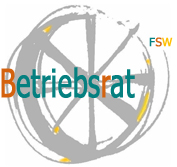 in Pandemie-Zeiten:HOME OFFICE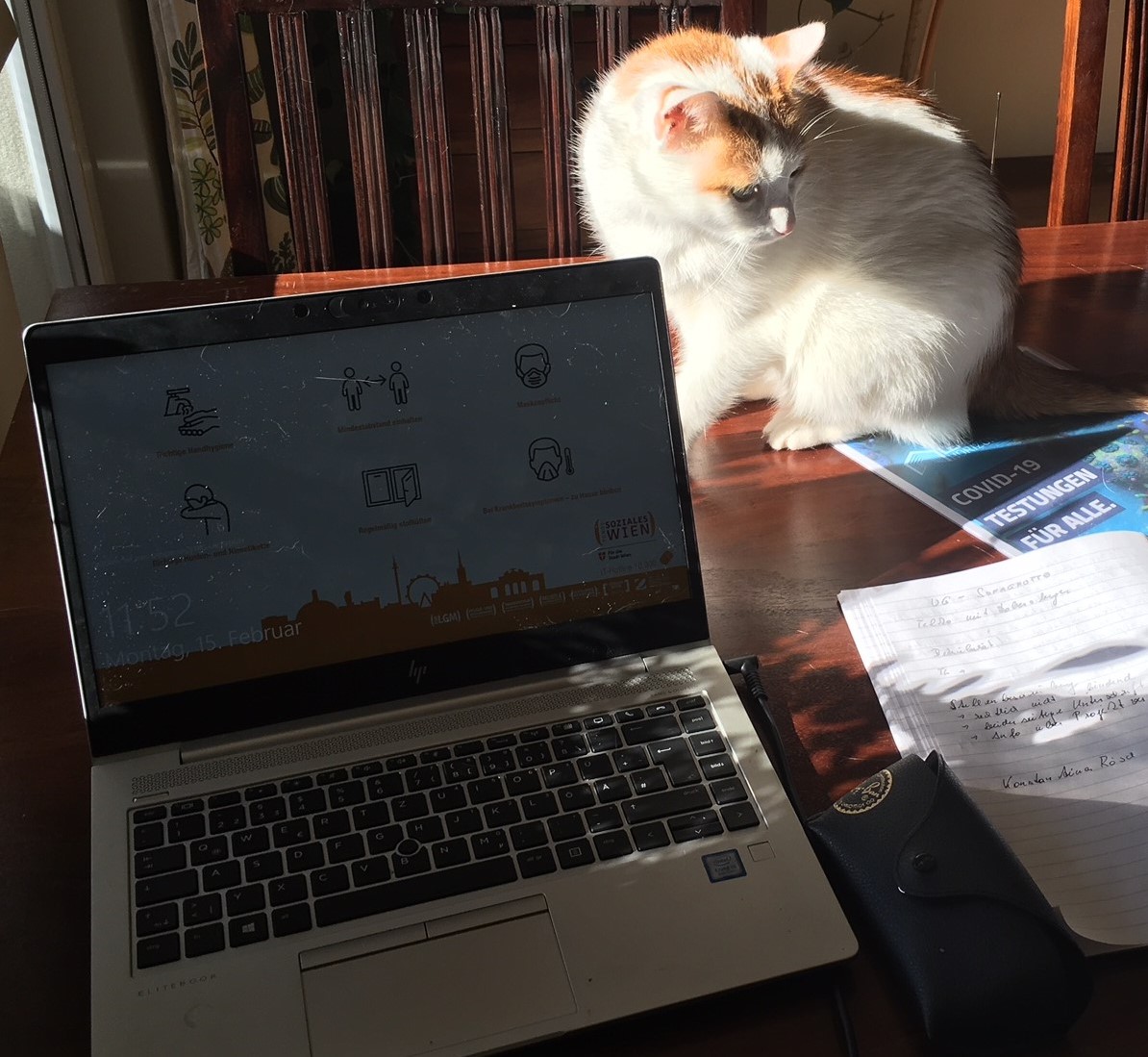 Die Pandemie macht soziale Distanz weiterhin erforderlich, und so werden viele von uns auch in Zukunft viel Zeit im
Home Office verbringen.Die FSW-Betriebsvereinbarung ‚HOME OFFICE’ läuft           jedoch mit 31.3.2021 aus.Da die neuen gesetzlichen Regelungen viele Fragen offen             lassen, planen wir, mit der Geschäftsführung wieder eine                Betriebsvereinbarung zu erarbeiten.Bitte, teilt uns dazu eure Vorschläge, Erfahrungen und                      Anregungen mit!Betriebsrat@fsw.atFormularbeginnFormularendeFormularbeginnFormularende